This Form was created in Word using VF Creator.Created: 12/01/2018 by the VF Creator team.
VF Creator turns documents created in Word into online forms.You can view/edit eForm features, after installing the VF Creator add-in. A new VF Creator ribbon will be available which allows you to create/edit eForms.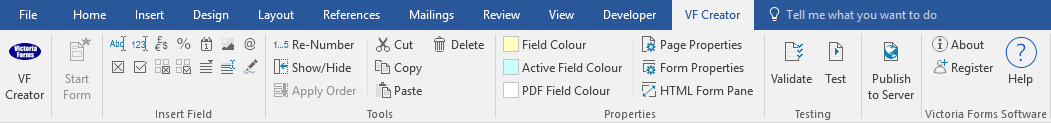 Please visit VictoriaForms.com/VF-Creator/ to start creating online forms in Word.Name of vacancy	Number of vacancies	Planned start date	PlanTask done byDateNotesIdentify staff needed: Where, why and plan for the futurePrepareTask done byDateNotesConsider whether any of the aims of the job have changed, and how this may affect factors such as the skills required and work flowCompile documents for the vacancy:Job descriptionPerson specification                                       Job application form                                      Equality & diversity monitoring formJob offer letter template /Written Statement of Terms and Conditions of EmploymentInformation about the employerAdvertiseTask done byDateNotesBefore drawing up the job ad, decide factors such as how candidates should apply, who will sift applications and the rate of payChoose where to advertise in at least two different channelsCompile the job ad, carefully ensuring the wording is not discriminatoryHandle applicationsTask done byDateNotesSend ‘application pack’ to applicants, including:application formjob descriptionperson specificationequality & diversity monitoring formUsing the job description, person specification and application forms, at least two people trained for the task should objectively draw up a shortlist of candidates for interview and/or further assessmentInvite shortlisted candidates for interview/ assessment, and ask whether they need any ‘reasonable adjustments’ for any part of the recruitment processGet ready for the interviews, to be conducted by more than one person trained for the task: plan questions to probe skills and qualities essential for the jobdecide how candidates’ answers will be scoredanticipate candidates’ questions and have the info readyplan any selection tests/ presentations etc and how they will be scoredbook a private room which will not be interrupted by telephone calls or visitorsConduct the interview:briefly outline the job and the organizationask questions which cannot be answered ‘yes’ or ‘no’. listen and make brief notes check the candidate is familiar with the terms and conditions of the job, and finds them acceptablekeep to the time frame for the interview, but allow for the candidate’s questions tell the candidate when they can expect to hear from the organisationexplain that a job offer to the successful candidate will be subject to pre-employment checksSelect the best candidate for the job CompleteTask done byDateNotesFinal detailsFinal detailsFinal detailsFinal detailsSend the successful candidate a job offer letter and explain pre-employment checks will have to be madeMake pre-employment checks such as the candidate’s right to work in the UK and references. Resolve any employment contract queriesBefore the recruit starts their new job:give them their Written Statement of Terms and Conditions of Employment to avoid disagreements or misunderstandingsremind them where to find out about the organisation’s procedures and policiesWrite to unsuccessful candidates and give feedback if requested